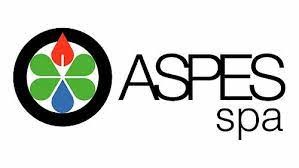  ISTANZA RATEIZZAZIONE ACCERTAMENTO       IMU    TARIIl sottoscritto contribuente: ..................................................................................................................................nata/o a ............................................. il .......................................C.F.: ....................................................................residente a ...............................................CAP................. in via .................................................................... n ..... Tel.   .................................Pec (obbligatoria per persone giuridiche/professionisti)………………………................................e-mail………………………………………………………………………………Rappresentato da: (compilare se contribuente deceduto o trattasi di Società)Cognome    e    Nome: .....................................................................................................................................................nata/o a ............................................. il .......................................C.F.: ....................................................................residente a ...............................................CAP................. in via .................................................................... n ..... Tel.   ............................................................PREMESSOche in data ....................................................gli sono stati notificati i seguenti avvisi di accertamento: Provvedimento n° ........... del ................... .......... relativo al tributo …… dell’anno ..............importo €............................Provvedimento n° ........... del ................... .......... relativo al tributo …… dell’anno ..............importo €............................Provvedimento n° ........... del ................... .......... relativo al tributo …… dell’anno ..............importo €............................Provvedimento n° ........... del ................... .......... relativo al tributo …… dell’anno ..............importo €............................Provvedimento n° ........... del ................... .......... relativo al tributo …… dell’anno ..............importo €............................per un importo complessivo di €. ..................................... ,DICHIARAAi sensi e per gli effetti degli artt. 46 e 47 del DPR 445/2000, consapevole delle sanzioni penali ivi previste, di:     trovarsi in una condizione di temporanea ed obiettiva difficoltà ai sensi dell’art. 22, lett. a);     non avere morosità relative a precedenti rateazioni o dilazioni concesse dal Comune di Montecalvo In Foglia;ALLEGA (per importi superiori ad € 6.000,00)     modello ISEE relativo all’ultima annualità disponibile (per persone fisiche e ditte individuali);        documenti di bilancio dai quali si evince la situazione economico/patrimoniale dell’impresa per le attività        economiche;CHIEDEche il carico tributario in questione venga ripartito in n° ............... rate mensili, così come previsto all’art. 21 del regolamento generale delle entrate tributarie e patrimoniali, unitamente agli interessi legali vigenti.MOTIVAZIONE RICHIESTA RATEIZZAZIONE:-In caso di mancato pagamento di n. 2 rate anche non consecutive dietro sollecito, decade automaticamente il beneficio della rateizzazione.Data ................................                      Firma        .................................................INFORMATIVA PER IL CONTRIBUENTE - art. 13 del Regolamento (UE) 2016/679. Ai sensi dell’art.13 del Regolamento (UE) 2016/679, si informa che il trattamento dei dati personali forniti ad Aspes Spa è finalizzato unicamente all’esecuzione di un compito di interesse pubblico connesso all’esercizio di pubblici poteri e quindi alla corretta esecuzione dei compiti istituzionali nelle seguenti materie: “Gestione dei tributi comunali” ed avverrà presso l’ente, con l’utilizzo di procedure anche informatizzate, nei modi e nei limiti necessari per perseguire le predette finalità. I dati potranno essere comunicati, portati a conoscenza e trattati dai Responsabili del trattamento interni all’ente, dagli incaricati al trattamento dell’ente e dai Responsabili del Trattamento in outsourcing competenti per materia. Con riferimento a procedimenti ad interesse di parte il conferimento dei dati è obbligatorio per poter concludere positivamente il procedimento amministrativo e la loro mancata indicazione comporta quindi l’impossibilità di beneficiare del servizio ovvero della prestazione finale. Agli interessati sono riconosciuti: il diritto di accedere ai propri dati personali, di chiederne la rettifica, l’aggiornamento e la cancellazione, se incompleti, erronei o raccolti in violazione della legge, nonché di opporsi al loro trattamento per motivi legittimi, rivolgendo le richieste ad Aspes Spa. L’interessato ha inoltre il diritto di proporre reclamo all’autorità di controllo. I dati personali potranno essere cancellati esclusivamente nei termini e nelle modalità previsti dalla vigente normativa in materia di archiviazione e conservazione. Titolare del trattamento dei dati è Aspes Spa – via Mameli 15 – 61121 Pesaro (tel. 0721/372411 e-mail: segreteria@aspes.it; Pec: aspes@legalmail.it Responsabile del trattamento dei dati esterno all’ente è il dott. Massimo Castelli tel. 800172542, e-mail: massimo.castelli@privacy365eu; Pec: dpo.privacy3365italia@pec.it 